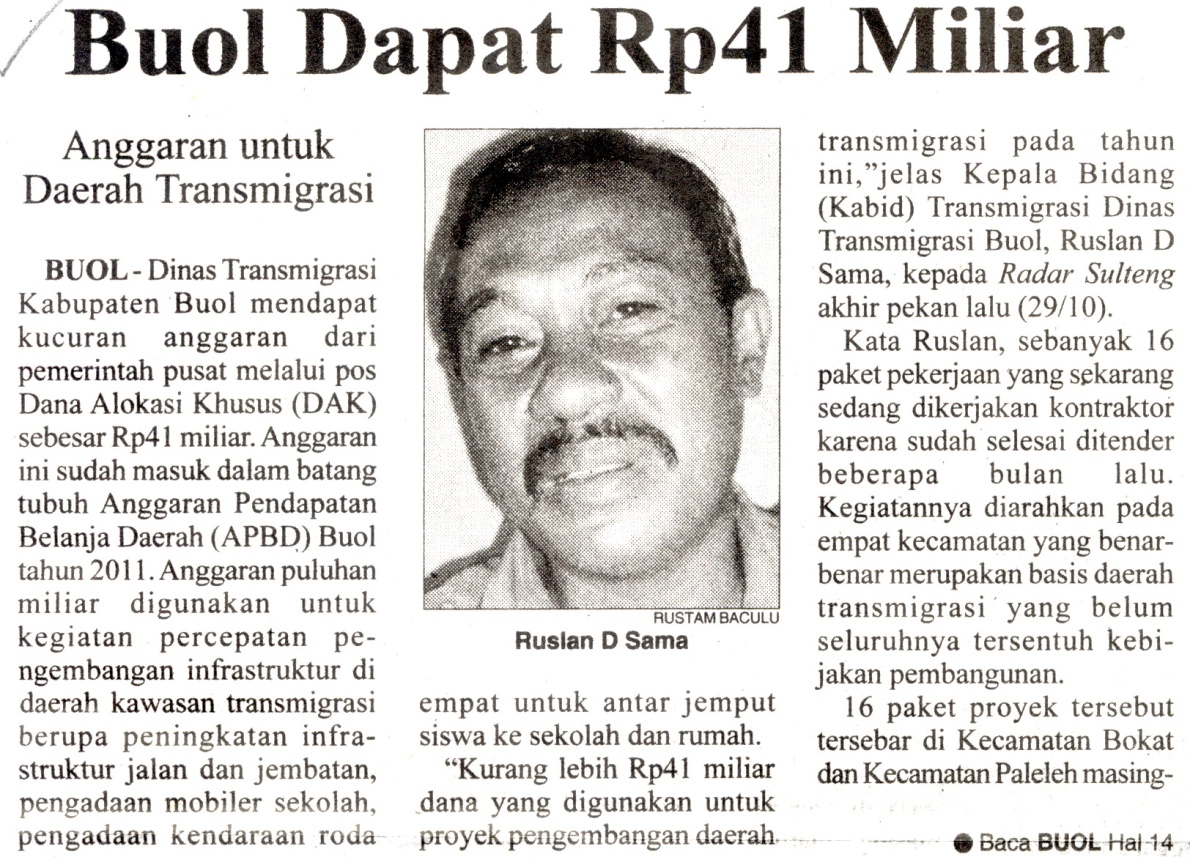 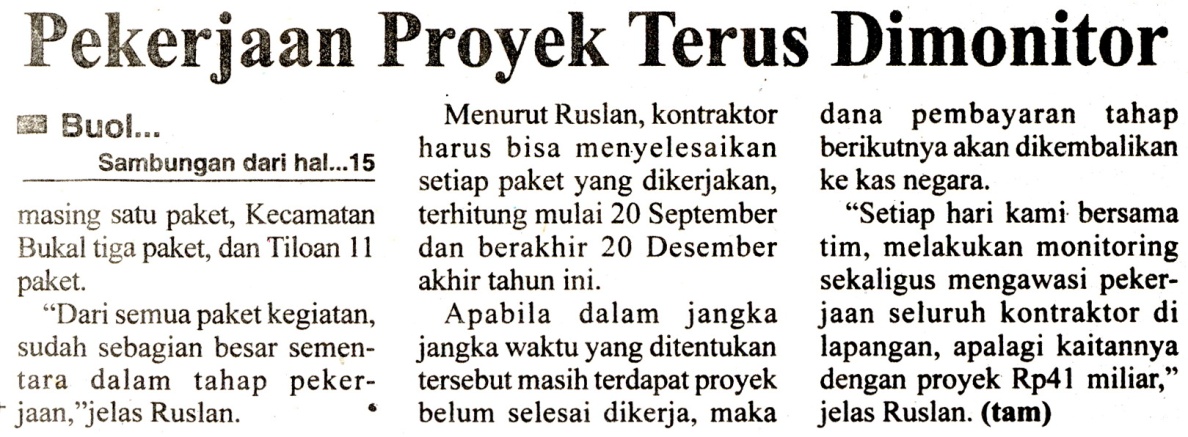 Harian:Radar Sulteng KasubaudSulteng  IHari, tanggal:Selasa 1 November  2011KasubaudSulteng  IKeterangan:Halaman  15 Kolom 2-4; Halaman 14 Kolom 1-3KasubaudSulteng  IEntitas:Kabupaten BuolKasubaudSulteng  I